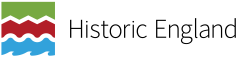 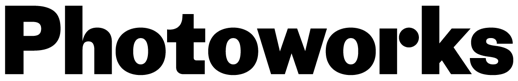 Picturing HighStreets Photography Submission FormA completed copy of this form must accompany each photograph that is submitted, together with completed consent form(s)/where necessary. Please ensure that you’ve supplied all the information below:General information about the photograph:Date photograph was taken [DD:MM:YYYY]: ……………………… Full name of photographer [print]: ………………………………Photographer's Instagram handle: @…………………………Title of photograph: ……………………………………Address of where photo was taken:Building name [optional]: ……………………………………Address line 1: ……………………………………Address line 2 [optional] ……………………………………Town/ county: ……………………………………Postcode: ……………………………………Fortnightly challenge - response:Which challenge are you responding to? [E.g., High Street Eats]:………………………………………How does your image relate to the fortnightly challenge? Please tell us the story behind your photograph and how it connects to the high-street and the fortnightly challenge. [Optional, 50 words max]: ………………………………………………………………………………………………………………………………………………………………………………………………………………………………………………………………………………………………………………………Number of completed consent forms accompanying this image: ……………………Please note all imagery containing people requires their consent for this image to be shared, this form can be located via the link in the @picturinghighstreets Instagram page. Format of photograph:As guidance, please send this as either a JPEG, TIFF if possible and send us the highest quality print-ready image possible. How to make a submission:Please submit your photograph, a copy of this form and any consent forms via the free platform WeTransfer (WeTransfer.com):Email to: PicturingHighStreets@HistoricEngland.org.uk Message: Picturing High StreetsYou will receive confirmation that your image and associated forms have been received. Who to contact:If you have any difficulties with the submission of your photograph, submission form or consent form/s, please email: PicturingHighStreets@HistoricEngland.org.uk Your contact details:Please confirm your contact details for us to contact you about this image:Email:………………………………………………Mobile:……………………………………………GDPR:	I understand that: my image and personal data will be held in accordance with all legislation and 	regulatory requirements in force from time to time relating to the use of personal data, including (without limitation) any data protection legislation from time to time in force in the UK including without limitation:(i)	the UK GDPR (which has the meaning given to it in section 3(10) (as 			supplemented by section 205(4)) of the DPA 2018);(ii)	 the Data Protection Act 2018 (DPA 2018); (iii)	the Privacy and Electronic Communications Regulations 2003 (SI 			2003/2426) as amended; and the guidance and codes of practice issued by the Information Commissioner’s 	Office and which are applicable to a party.and I have the right to withdraw my consent at any time by emailing PicturingHighStreets@HistoricEngland.org.uk but understand that withdrawing consent may not affect the material that has already been used.Name [print]: ………………………………………Date: ………………………………………Signed: ………………………………………